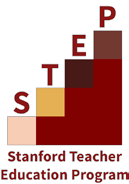 Video Permission Form Roster   Teacher Candidate Name (last name, first)				Placement School  Student First NameStudent Last NameYesNo